Checklist for Proposals 2019-2020Agency Name:  				
Activity Name: 				Date turned in:	Time turned in:  	Application Reviewed by:                                 CCPC Staff MemberDate	_Smart Start 
Continuation Bid 
2017-18Application Cover PageActivity Title:   	Name/Agency:	Address:	City, State, Zip:	Contact Person:  	Telephone:	mail Address:  	Fax Number:  	Signature of Authorized Applicant: 	Printed Name:	Title:	For all agencies or individuals: [Check one]Agency: 
Activity Name											PBIS ID:		PSC: 
Staffing Plan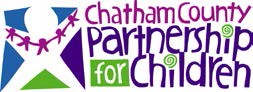 Smart Start Activity ProposalActivity Title: Smart Start’s Measures of Impact ID:		Purpose/Service Code: Contract Activity Description (CAD) 200 words maximumOutput Results:We would like you to update us on your project’s progress. List below the output results you have accomplished in the past and what you anticipate will be accomplished this year.Outputs - Previous FY (2017-18) if applicable*Divide actual output by projected output and then multiply by 100 to get completion %.Expected Outputs – Current FY (2018-19)*Divide actual output by projected output and then multiply by 100 to get completion %.Projected Outputs (Number/Counts) for the upcoming FY: (2019-20)List below the outputs for the 19-20 fiscal year using at least one of the standard Smart Start Output statements Outcome Results:We would like you to update us on your project’s current year impact. List below the outcome results you anticipate will be accomplished this year.A.  Outcomes – Current FY (18-19)Projected Outcomes Upcoming FY: (19-20):List below the outcomes for the next fiscal year from your originally approved 3 year bid. 
Indicate any changes you would like to propose, show/track changesProposed/Requested Line Item Budget 
AND 
NarrativeInclude a line item budget and narrative that details projected expenses in a line item budget format. Use the required budget form on the next page.An MS EXCEL version of the budget spreadsheet is available upon request.Be sure to include details for each projected expense in the budget narrative column, i.e., Personnel: 2 FT CCHCs at $50,000/year per position including benefits.If this activity has multiple funding sources, show anticipated amounts of in-kind or cash matching funds in the budget narrative.See line item descriptions to know what to include on each line.Refer to the Smart Start Cost Principles for costs that are not allowed.Please check that the following documents are included in the bidding packet√1.  Application Cover Page2.  Submission signed & dated by authorized official3.  Smart Start Activity Logic Model (application page	)4.  Contract Activity Description (application page	)5.  Budget Narrative – Excel Worksheet	6. CD, Flash Drive,  or E-mail (electronic copy of all information)Public Government InstitutionPrivate for profit agency501 (c)(3) Non-profit with tax exempt statusPrivate individualApplied for Non-profit statusOtherSponsored by a 501 (c)(3) OrganizationSponsored by a 501 (c)(3) OrganizationNeed Statement Why?Target Population Who?Program or Activity ElementsWhat?Outputs How Many?Outcomes So What?How does outcome impact PBIS or other long term goal?Job TitleFTEKey Roles and ResponsibilitiesMinimum Education & Experience RequirementsProjected OutputsActual OutputsCompletion %*Projected OutputsActual OutputsCompletion %*FY 17-18What documents will be used to measure output?Who will be responsible for documentation?Where will documentation be filed?Projected OutcomeExpected OutcomeHow do you expect the actual outcome will compare with the projected outcome?How do you expect the actual outcome will compare with the projected outcome?How do you expect the actual outcome will compare with the projected outcome?Projected OutcomeExpected OutcomeExceededMetDid Not MeetWhat factors explain your expectations for progress this year as listed above?